CORTES DE TRÁFICO POR ASFALTADOEl miércoles 29 de mayo está previsto el asfaltado de la C/ Tomillar según plano adjunto.Por tal motivo a partir de las 08:00 horas del miércoles se prevé comenzarán los trabajos en la zona, trabajos que se prolongarán a lo largo del día. Desde Policía Local solicitamos su colaboración a fin de minimizar las molestias por estas obras a tal fin, prevean el estacionamiento de vehículos en zonas que no se encuentren afectadas por las obras de asfaltado, (se prohibirá estacionar en toda la calle).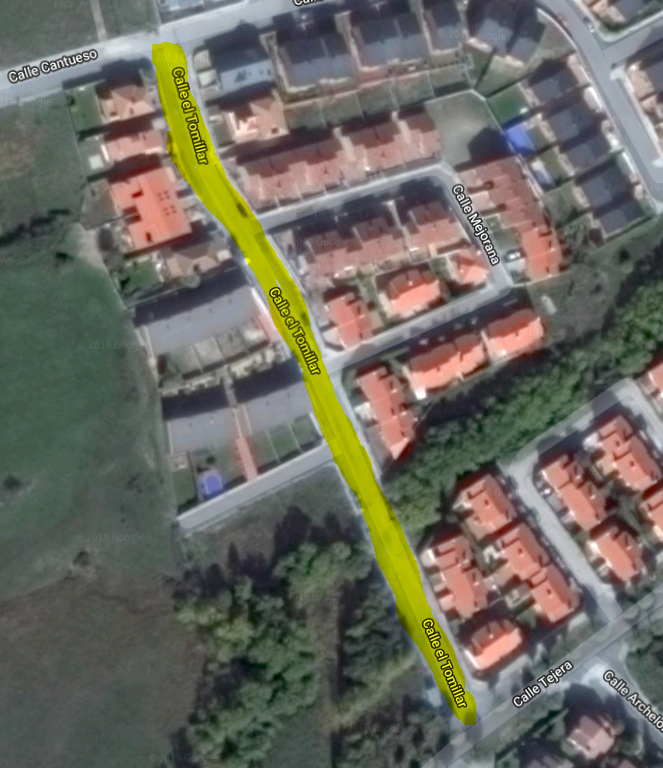 